FRIEDRICH-ALEXANDER-UNIVERSITÄT ERLANGEN-NÜRNBERG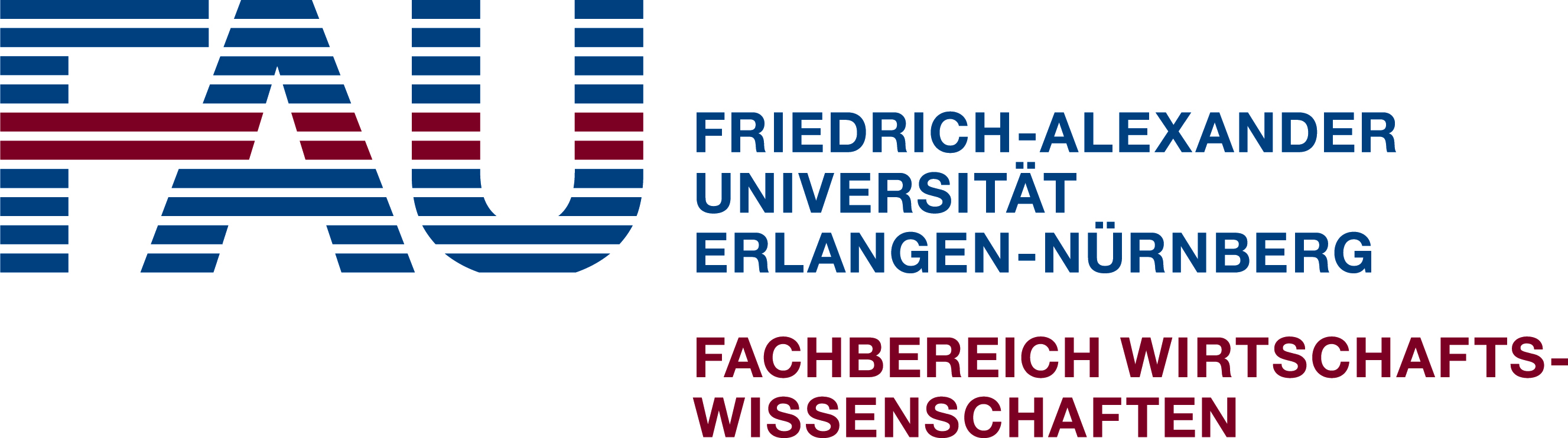 RECHTS- UND WIRTSCHATSWISSENSCHAFTLICHE FAKULTÄTLehrstuhl für Volkswirtschaftslehre, insbesondere Sozialpolitik					         Prof. Dr. Matthias WredeBewerbung für eine BachelorarbeitHiermit bewerbe ich mich für eine Bachelorarbeitim Wintersemester 2019/20am Lehrstuhl für Sozialpolitik. Falls ich von dieser Bewerbung zurücktreten will, habe ich das dem Lehrstuhl unverzüglich mitzuteilen. Name, Vorname:	Matrikelnummer: 	Studiengang:		Email:			Kenntnisse in Statistiksoftware:Stata:     ja      nein			R:   ja      nein		SPPS:   ja      neinThemenwunsch aus Angebot des Lehrstuhls:1.  2.  Weitere:  (Nennen Sie mind. 2 Themen)Persönlicher Themenvorschlag (optional):Bitte senden Sie die Bewerbung und eine aktuelle Notenübersicht bis spätestens 06.10.2019 per Email an daniela.wech@fau.de oder geben Sie sie am Lehrstuhl für Sozialpolitik (Findelgasse 7, Raum FG 4.017) ab.